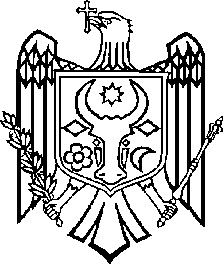 GUVERNUL REPUBLICII MOLDOVAHOTĂRÂREnr. ____	din 	 _________	2024Chișinăupentru modificarea Hotărârii Guvernului nr. 357/2009 cu privire la aprobarea Regulamentului circulației rutiere (exploatarea vehiculelor cu volanul amplasat pe partea dreaptă)------------------------------------------------------------------------------------În temeiul  art. 5 lit. e) și i) și art. 37 alin. (4) din Legea nr.131/2007 privind siguranța traficului rutier (republicată în Monitorul Oficial al Republicii Moldova, 2015, nr. 11-21, art. 6), cu modificările ulterioare, Guvernul HOTĂRĂŞTE:Regulamentul circulației rutiere, aprobat prin Hotărârea Guvernului nr. 357/2009 (Monitorul Oficial al Republicii Moldova, 2009, nr. 92-93, art. 409), cu modificările ulterioare, se modifică după cum urmează:la punctul 2, după cuvintele ,,axei longitudinale, ” se completează cu textul ,,dacă nu corespund condițiilor tehnice prevăzute la punctul 104, ”;la punctul 104 al doilea enunț, va avea următorul cuprins:,,Este interzisă circulația pe drumurile publice a vehiculelor care au volanul amplasat pe partea dreaptă a axei longitudinale, cu excepția vehiculelor aflate în traficul internațional, dacă nu îndeplinesc cumulativ următoarele condiții tehnice:sunt echipate cu oglinzi speciale, periscopice, care asigură o vizibilitate mai bună în partea stângă;sunt echipate cu convertori pentru faruri, care să redirecționeze lumina farurilor pentru circulația pe partea dreaptă a părții carosabile în sensul de mers, cu excepția vehiculelor care permit adaptarea manuală și/sau automată a modului de direcționare a farurilor.”.Prezenta hotărâre intră în vigoare la data publicării în Monitorul Oficial al Republicii Moldova.PRIM-MINISTRU                                                                 Dorin RECEAN                                                           Contrasemnează:Ministrul afacerilor interne                                                      Adrian Efros